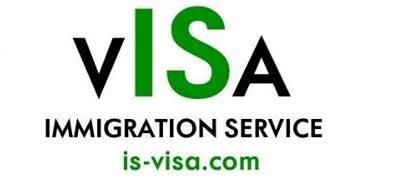 PHOTO 3X4 ESSENTIALCOLORFUL (white shirt)APPLICATION   FORMNOTE: Evaluate each skill of the language known (Written, Spoken, Understanding) within the scale from 2 to 5 and mark with + or any other relevant sign on the opposite side of each language. FULL  LENGTH  PHOTOCOLORFUL 9X12 SIZED(white above, dark bottom)Short sleeved shirt/blouse,black/dark trousers/skirt. Position applied for:Position applied for:Position applied for:PERSONAL DATAFirst and last nameNationality/ GenderCountry & city of residencePostal code/ Street addressDate and place of birthAge / Height / WeightStatus / ChildrenNo. Passport / ExpiryTelephone / e-mail Driving license / YearHealth / Smoker2 - Average, not at ease communicating 3 - Good, can have a basic discussion4 - Pretty fluent, comfortable and at ease5 - Fluent, with excellent vocabularyLANGUAGEWrittenWrittenWrittenWrittenSpokenSpokenSpokenSpokenUnderstandingUnderstandingUnderstandingUnderstanding234523452345EnglishFrenchGerman Russian Other EDUCATION-Institution SpecializationDurationYear of graduation/City/ CountryWORK EXPERIENCEWORK EXPERIENCEPositionCompany’s namePeriod / City / Country ResponsibilitiesPositionCompany’s namePeriod / City / Country ResponsibilitiesPositionCompany’s namePeriod / City / Country ResponsibilitiesPositionCompany’s namePeriod / City / Country ResponsibilitiesWORKING TIME WORKING TIME WORKING TIME WORKING TIME I am willing to work Less than 40 hours / weekI am willing to work 40 – 50 hours / weekI am willing to work More than 50 hours / week MINIMUM SALARYI confirm that the information of application form is real: yesDate: 